Commercial Member 
Marketing Details Request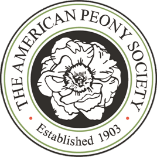 Dear Commercial Members,The APS’ Vendor listings are among the most heavily used pages on the APS website.  APS will include further detail in Vendor listings for those who return this survey.  Your responses will be used to increase user understanding of your business.  The survey is optional.Business Name: Business Website (if not submitted to APS):  Tagline (a theme or overlying statement about your business: Please mark (X) in the box next to any statements which are major components of your business.  *APS Website Administrators will attempt to include as much information as possible in your submission, but may need to limit content due to available space.General InformationGeneral InformationGeneral InformationSales and Shipping(Select those that most apply)Business Category(Select those that most apply)Product Types(Select those that most apply)  Retail Seller  Root/Plant Grower  Cut Flowers
Specify (circle): stems – bouquets   Wholesale Seller  Cut Flower Grower/Supplier  Containerized – peoniesSpecify (circle): Herbaceous - Intersectional - Woody  Mail Order Sales  Reseller (plant material not grown by business in listing)  Divisions - peoniesSpecify (circle): Herbaceous - Intersectional - Woody   Onsite Sales  Artist/Artwork  Grafted - peonies (Woody peonies)  Online Catalog  Florist – Specialty Events  Micro propagated - peonies
Specify (circle): Herbaceous - Intersectional - Woody  Print Catalog  Peony Associated Products  Tourism  APS Supporter or No Sales  Hybridizer Garden markers  APS Supporter or No Sales  Publications Artwork type Specify:_____________________________________  APS Supporter or No Sales  OtherSpecify:_______________________  Literature & Educational Materials  APS Supporter or No Sales  OtherSpecify:_______________________  Chemicals and Fertilizer  APS Supporter or No Sales  OtherSpecify:_______________________  OtherSpecify:_____________________________Return this form when completed to webmaster@americanpeonysociety.org.Return this form when completed to webmaster@americanpeonysociety.org.Return this form when completed to webmaster@americanpeonysociety.org.